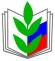 ПРОФСОЮЗ РАБОТНИКОВ НАРОДНОГО ОБРАЗОВАНИЯ И НАУКИ РОССИЙСКОЙ ФЕДЕРАЦИИ(ОБЩЕРОССИЙСКИЙ ПРОФСОЮЗ ОБРАЗОВАНИЯ)КРАСНОУФИМСКАЯ РАЙОННАЯ ОРГАНИЗАЦИЯ ПРОФСОЮЗАПРЕЗИДИУМ 07.09.2018 г. 			      		 г. Красноуфимск				№ 27О проведении муниципального этапаОбластного конкурса работников образованияСвердловской области «Молодой учитель» в 2018 годуВ целях содействия адаптации молодых учителей, впервые трудоустроившихся в муниципальные общеобразовательные организации, к профессиональной деятельности, создания условий для дальнейшего профессионального роста молодых учителей и закрепления их в системе образования, на основании постановления Президиума областной организации Профсоюза № 37 от 21.08.2018 г.,Президиум районной организации Профсоюза ПОСТАНОВЛЯЕТ:1. Провести при поддержке Муниципального отдела управления образованием МО Красноуфимский округ  в 2018 году муниципальный этап конкурса работников образования Свердловской области «Молодой учитель» (далее – Конкурс).2. Утвердить Положение об Муниципальном этапе конкурсе работников образования Свердловской области «Молодой учитель» в 2018 году (Приложение).3.  Совету молодых педагогов (председатель И.Н.Колчанова) принять активное участие в подготовке и проведении муниципального этапа  Конкурса.4. Контроль выполнения постановления возложить на председателя РК Профсоюза М.В.Бормотову.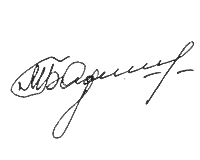 Председатель районнойорганизации Профсоюза 	               					       М.В.БормотоваПриложениек постановлению президиума районной организации Профсоюза от 07.09.2018 г. № 27ПОЛОЖЕНИЕО муниципальном этапе Областного конкурса работниковобразования Свердловской области «Молодой учитель» в 2018 году1. ОБЩИЕ ПОЛОЖЕНИЯ1.1. Организатором Конкурса является Красноуфимская районная организация Общероссийского Профсоюза образования. 1.2. Конкурс проводится при поддержке Муниципального отдела управления образованием МО Красноуфимский округ.1.3. Конкурс проводится в два этапа: муниципальный и областной.1.4. Непосредственное проведение муниципального этапа Конкурса осуществляется оргкомитетом.1.5. Конкурс проводится  в период осенних школьных каникул.2. ЦЕЛИ КОНКУРСА2.1. Адаптация молодых учителей, впервые трудоустроившихся в муниципальные общеобразовательные организации в год окончания образовательной организации высшего или профессионального образования, к профессиональной деятельности.2.2. Создание условий для дальнейшего профессионального роста молодых учителей и закрепления их в системе образования3. УЧАСТНИКИ КОНКУРСА3.1. В Конкурсе принимают участие молодые учителя муниципальных общеобразовательных организаций и их наставники или кураторы из числа членов муниципального совета молодых педагогов.3.2. Условия участия в Конкурсе:Молодой учитель впервые приступил к трудовой деятельности в должности учителя в текущем учебном году.Молодой учитель стал членом Общероссийского Профсоюза образования в срок не позднее 10 сентября текущего года.Первичная профсоюзная организация, на учете в которой стоит молодой учитель, выдвинула его для участия в муниципальном этапе Конкурса.Молодому учителю назначен наставник или куратор из числа членов муниципального Совета молодых педагогов (член Профсоюза) для оказания ему помощи в процессе адаптации к работе в образовательной организации и в подготовке к Конкурсу (Наставник может являться работником другой общеобразовательной организации).Наставник или куратор также получает поощрение в случае победы молодого учителя в Конкурсе.4. ОРГАНИЗАЦИЯ КОНКУРСА4.1. Организаторы муниципального этапа Конкурса: районная организация Профсоюза и Муниципальный отдел управления образованием.4.2.В состав жюри муниципального этапа Конкурса входят:1) председатель районной организации Профсоюза;2) представитель  муниципального отдела управления образования;3)  члены муниципального Совета молодых педагогов (не менее 3-х человек).4.3. Конкурс проводится в очной форме и включает следующие конкурсные мероприятия:«Визитка участника» - видеоролик продолжительностью до 5 минут, в котором представлены биографические факты об участнике, называются особо значимые события в его жизни, объясняется его выбор профессии, раскрывается сфера его интересов и увлечений.«Тестирование» - письменная проверка знаний молодым учителем содержания вводного инструктажа по охране труда, навыков оказания первой помощи, режима работы и отдыха педагога, основных обязанностей, прав и гарантий педагогических работников.«Педагогическое мгновение» - публичное представление фрагмента урока (до 7 минут), в ходе которого молодой педагог показывает наиболее удачный (с его точки зрения) методический прием, часто используемый им на уроках, с последующими ответами на вопросы членов жюри и зрительного зала (до 5 минут).«Панельная дискуссия» - участники представляют свое видение совершенствования системы российского образования (до 3 минут), далее они могут задавать вопросы друг другу (каждый конкурсант задает не более 5 вопросов, адресуя их любому из участников (по желанию)), в конце конкурсного испытания участники кратко резюмируют свою позицию (в чем их точка зрения изменилась, а в чем осталась неизменной).4.4. Ко всем конкурсным мероприятиям молодого педагога готовит его наставник.4.5. Система оценивания Конкурса определяется организаторами Конкурса.4.6. Жюри определяет пару (молодого учителя и его наставника) - абсолютных победителей конкурса.4.7. По решению организаторов Конкурса Жюри также может определить победителей Конкурса (места или номинации).5. НАГРАЖДЕНИЕ5.1. Абсолютные победители муниципального этапа Конкурса (молодой педагог и его наставник) награждаются поездкой на областной этап Конкурса, который состоится в санатории-профилактории «Юбилейный» 25 ноября 2018 года.5.2. Оплата проезда, питания и проживания участников областного этапа Конкурса производится за счет Свердловской областной организации Профсоюза.5.3. Организаторы муниципального этапа Конкурса в срок до 12 ноября 2018 года направляют в адрес областного комитета Профсоюза заявку на участие и «Визитку» абсолютного победителя муниципального этапа Конкурса.5.4. Отбор победителей муниципального этапа для участия в областном этапе Конкурса производится его Организатором на основании представленных видеороликов.5.5. Победители муниципального этапа Конкурса награждаются ценными подарками.5.6. Заезд участников областного этапа Конкурса в санаторий-профилакторий «Юбилейный»  24 ноября, отъезд – 26 ноября 2018 года.